For Immediate ReleaseAssets Available HEREON STAGE IN MARCH AT THE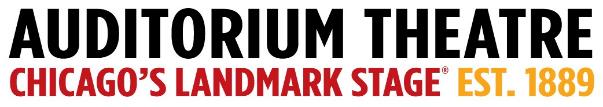 (February 15, 2023) From Irish Step to Jamaican Ska, the not-for-profit Auditorium Theatre (50 E. Ida B. Wells Drive) is dedicated to presenting the finest in international, cultural, community, and educational programming to all of Chicago and beyond as The Theatre for the People. The organization is also committed to the continued restoration and preservation of this National Historic Landmark that originally opened in 1889.  Among offerings on the Auditorium Theatre stage in March 2024 (as of mid-February):MARCH SPOTLIGHT:MOMIX -ALICESaturday, March 9 at 7:30 PMKnown internationally for presenting works of astounding inventiveness and physical beauty, MOMIX, a company of dancer-illusionists founded and directed by Moses Pendleton, marks its long-awaited return to the Auditorium Theatre following its engaging production of Home for the Holidays in December of 1997. Audiences are invited to travel down the rabbit hole, MOMIX-style, with Pendleton’s ALICE, inspired by Alice in Wonderland.  As Alice’s body grows and shrinks and grows again, Pendleton’s dancers extend themselves by means of props, ropes, and other dancers – sharing a family-friendly journey that is magical, mysterious, fun, eccentric and much more. Tickets start at $30.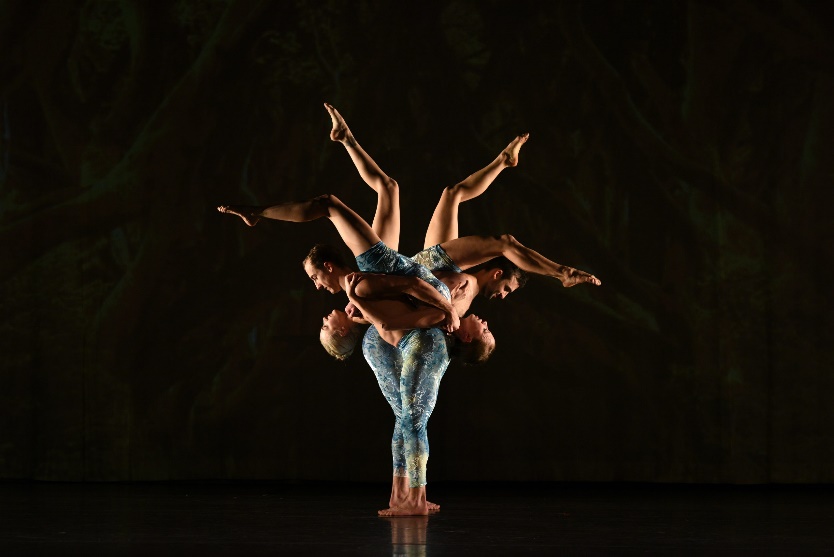 ADDITIONAL PROGRAMMING IN MARCH 2024:Richard Marx with special guest John Waite
Friday, March 1 at 7:00 PMA proud native of Highland Park, Richard Marx is celebrating more than 35 years as a recording artist – his 38th as a professional songwriter. Marx has sold more than 30 million albums worldwide, starting with his self-titled debut which went to No. 8 on the Billboard Top 200 chart. The album spawned four Top 5 singles, including “Hold on to the Nights” and “Don’t Mean Nothing,” which earned him a Grammy nomination for Best Male Rock Vocal Performance. His follow-up, 1989’s Repeat Offender, was even more successful, hitting No. 1 and going quadruple platinum with two No. 1 singles, “Satisfied” and “Right Here Waiting.” Marx will be joined by special guest John Waite, the British born rock star who has been successfully writing, recording, and performing some of the most listenable, enduring and appreciated popular music for more than 35 years as well. Tickets start at $59.50.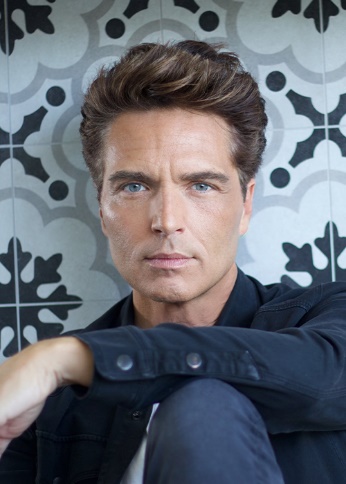 Trinity Irish Dance Company
Sunday, March 3 at 3:00PMUnder the lead of Mark Howard, founding artistic director/choreographer – and recent inductee into the 2023 Irish American Hall of Fame – Chicago’s own internationally-renowned Trinity Irish Dance Company returns to the Auditorium Theatre stage for its popular annual engagement. Kicking off the St. Patrick’s Day season with its unique vision to fuse vibrant Irish traditions with ever-evolving American innovation, the mixed rep program will include two world premiere works: Taking the Mick choreographed by Howard and Associate Artistic Director Chelsea Hoy and  drawing upon the American Vaudeville era and its place in Irish step dance history, and P.O.V., a new work by elusive choreographer Harrison McEldowney that provides audiences a unique “lens” into TIDC’s fast-paced movement genre. Tickets start at $25.00.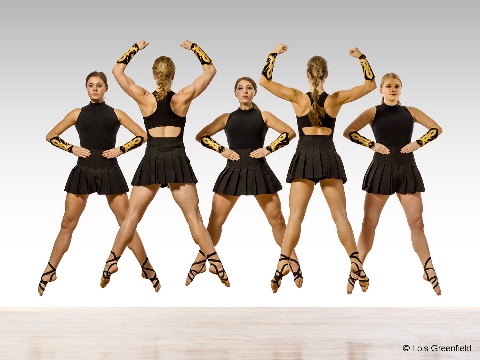 Chicago Sinfonietta presents ECHOSaturday, March 16 at 7:30PMChicago Sinfonietta celebrates Women’s History Month with ECHO, a program that highlights women in music. The program includes the Chicago premiere of Florence Price’s Concert Overture No. 2, a dynamic and passionate work that showcases Price’s masterful orchestration and distinctive musical voice; Samuel Barber’s beloved Violin Concerto performed by the rising star Amaryn Olmeda in her Chicago debut; Francis Poulenc’s Les biches Suite, a playful and evocative work that blends neoclassical and jazz elements with irresistible charm; and the world premiere of a currently untitled piece by Clarice Assad, with the talented vocalist and composer herself performing as soloist. Don’t miss this powerful tribute to the women who have shaped the world of classical music and continue to inspire us today.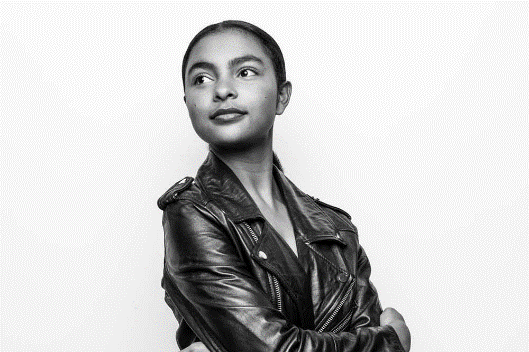 Tickets start at $25.00.Mitski with Julia Jacklin
Thursday, March 21 – Sunday, March 24Mitski’s latest album The Land Is Inhospitable And So Are We via Dead Oceans opened to an overwhelming wealth of praise, with the record deemed “one of her best” by The New York Times. The Land Is Inhospitable and So Are We Tour kicks off in the new year and will see Mitski and her full band playing multiple nights in some of North America’s most beautiful seated theaters, including Chicago’s historic Auditorium Theatre.  All performances are sold out. 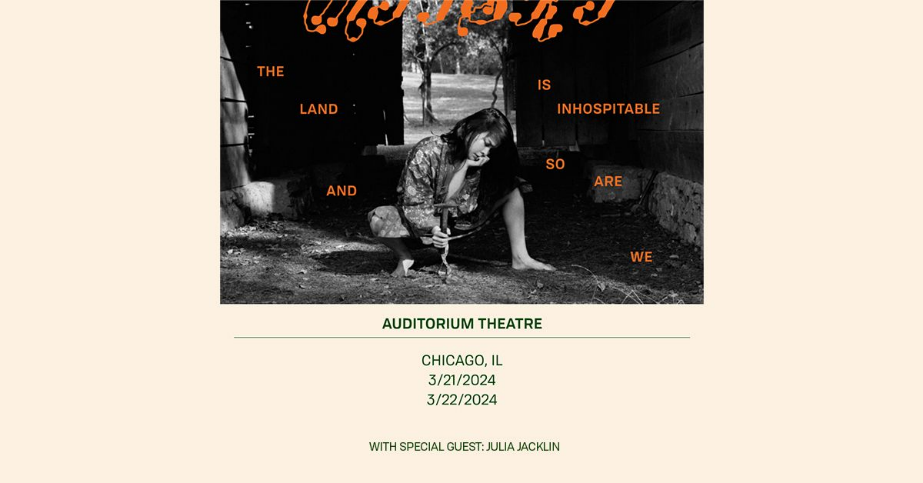 Adam Ant – ANTMUSIC 2024 with Special Guest The English BeatTuesday, March 26 at 7:00PMPerforming his classic, chart-topping hits like "Stand And Deliver" and "Antmusic" and personal favorites, Adam Ant will stop by the Auditorium Theatre during his ANTMUSIC 2024 international tour. Adam Ant is instantly recognized and admired by millions of people around the world. Wherever he performs, there is something personal and unique about his presence that commands attention and respect. He will be joined by legendary ska band, The English Beat. Tickets start at $39.50.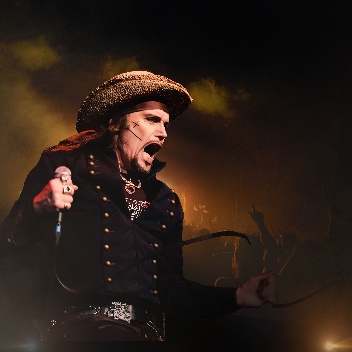 IN THE 30 DAYS FOLLOWINGOne Hallelujah, April 4Croce Plays Croce 50th Anniversary Tour, April 6Batman 1989 – 35th Anniversary Concert, part of the Auditorium Philms Series April 13Alvin Ailey American Dance Theater, April 17 - 21South Chicago Dance Theatre, April 27	RescheduledAn Evening with John Cusack & Screening of High Fidelity, New Date May 31ONGOING THEATRE TOURSThe public is invited year-round to take exclusive behind-the-scenes tours to learn about the secrets and stories that make the Auditorium Theatre unique! Explore this national historic landmark designed by famed architects Louis Sullivan and Dankmar Adler like never before. Be awed by taking a closer look at the brilliant 24-karat gold-leafed ceiling arches and the beautifully restored artwork throughout the building. Tours are approximately 80-90 minutes in length and take place Mondays, Wednesdays, and Saturdays at noon.  For a reservation, please contact 312.341.2300.Tickets for all events are now on sale, with more performance dates to be announced!  For more information or to purchase tickets, please visit AuditoriumTheatre.org.
###  Media contact: Alannah Spencer/Beth SilvermanThe Silverman Group, Inc.Alannah@silvermangroupchicago.comBeth@silvermangroupchicago.com608-692-4778 (cell)/ 312-560-4783 (cell)